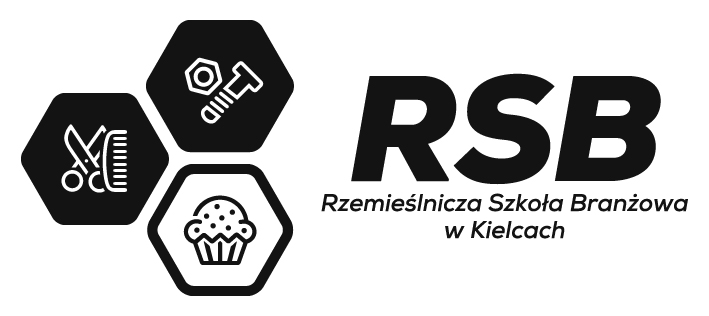 WNIOSEK O ZWOLNIENIE UCZNIA/UCZENNICY Z ZAJĘĆImię i nazwisko ucznia/uczennicy.................................................................................... Klasa ....................................................... Proszę o zwolnienie córki/syna w dniu........................................................................................z godziny lekcyjnej ......................................................................................................................Uzasadnienie zwolnienia: ........................................................................................................................................................................................................ ........................................................................................................................................................................................................ Ważne informacje:  Zwolnienie należy dostarczyć wychowawcy klasy przed przewidywaną nieobecnością ucznia/uczennicy lub, gdy nieobecność jest nieprzewidziana, na najbliższej lekcji wychowawczej, po powrocie do szkoły.  Sposoby uzupełniania przez ucznia/uczennicę zaległości oraz zasady zaliczania materiału są uregulowane w wymaganiach edukacyjnych z poszczególnych przedmiotów.  Uczeń/uczennica może być nieklasyfikowany z jednego, kilku lub wszystkich ogólnokształcących zajęć edukacyjnych, jeżeli nauczyciel nie miał podstaw do ustalenia oceny klasyfikacyjnej z powodu nieobecności ucznia na zajęciach edukacyjnych przekraczających połowę czasu na te zajęcia oraz jeżeli opuścił więcej niż 50 % zajęć z przedmiotów przewidzianych w szkolnym planie nauczania. ……………………………….					……………………………………………………….Miejscowość i data 					Podpis rodzica/opiekuna prawnegoWNIOSEK O ZWOLNIENIE UCZNIA/UCZENNICY Z ZAJĘĆImię i nazwisko ucznia/uczennicy.................................................................................... Klasa ....................................................... Proszę o zwolnienie córki/syna w dniu........................................................................................z godziny lekcyjnej ......................................................................................................................Uzasadnienie zwolnienia:…………………………………..................................................................................................................................................................... ........................................................................................................................................................................................................ Ważne informacje:  Zwolnienie należy dostarczyć wychowawcy klasy przed przewidywaną nieobecnością ucznia/uczennicy lub, gdy nieobecność jest nieprzewidziana, na najbliższej lekcji wychowawczej, po powrocie do szkoły.  Sposoby uzupełniania przez ucznia/uczennicę zaległości oraz zasady zaliczania materiału są uregulowane w wymaganiach edukacyjnych z poszczególnych przedmiotów.  Uczeń/uczennica może być nieklasyfikowany z jednego, kilku lub wszystkich ogólnokształcących zajęć edukacyjnych, jeżeli nauczyciel nie miał podstaw do ustalenia oceny klasyfikacyjnej z powodu nieobecności ucznia na zajęciach edukacyjnych przekraczających połowę czasu na te zajęcia oraz jeżeli opuścił więcej niż 50 % zajęć z przedmiotów przewidzianych w szkolnym planie nauczania. ……………………………….					……………………………………………………….Miejscowość i data 					Podpis rodzica/opiekuna prawnego